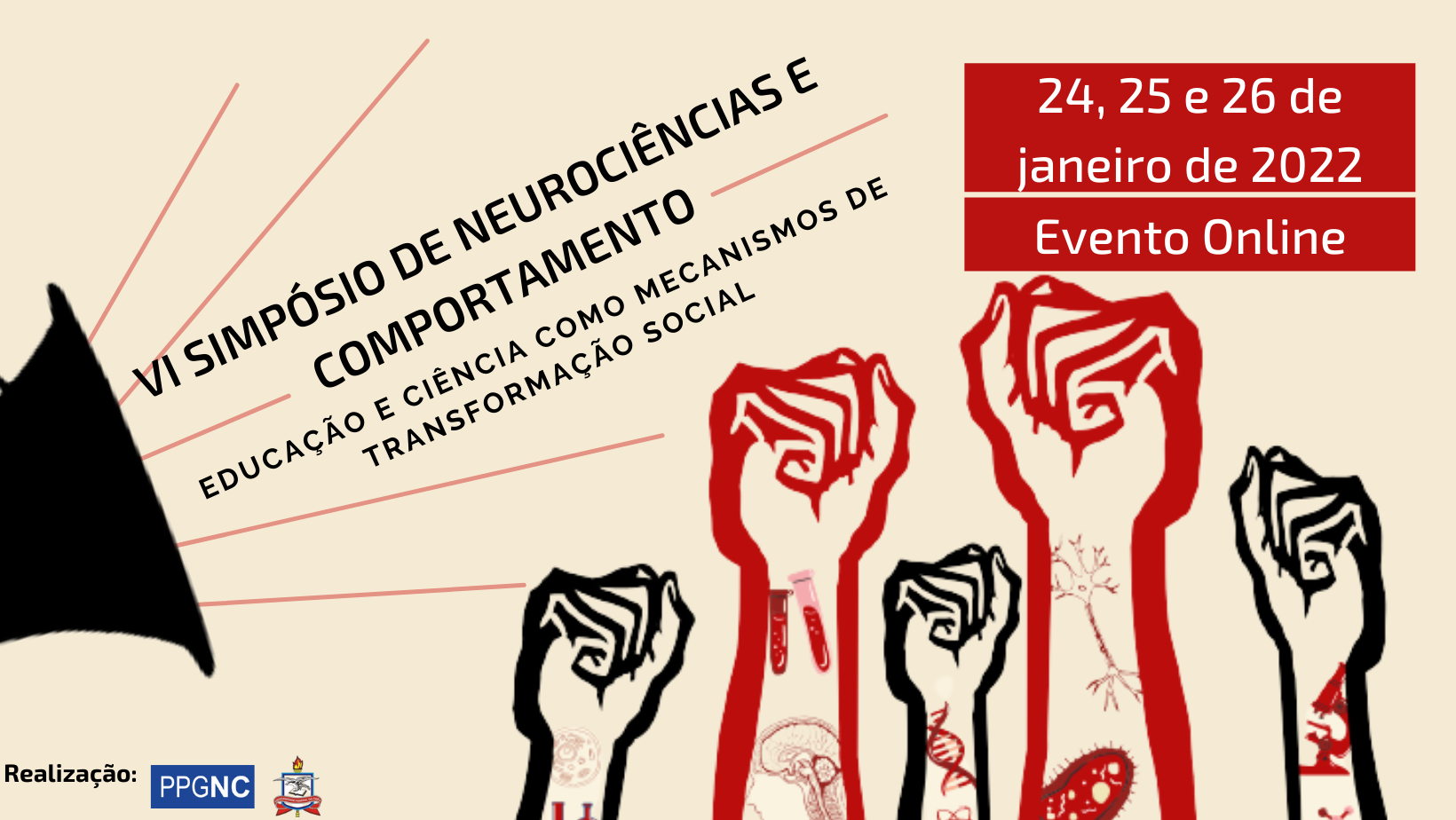 FORMULÁRIO DE SUBMISSÃO RESUMOOrientações para o Resumo • Os trabalhos devem ter, preferencialmente, REFERENCIAL TEÓRICO dentro da área de Neurociências, Análise do Comportamento e/ou Evolução/Etologia, podem ser relatos de pesquisa básica ou aplicada, ensaios teóricos ou casos clínicos; • Os resumos devem conter entre 300 e 500 palavras e ser enviado no formato .doc ou .docx, justificado, usando a fonte Times New Roman, tamanho 12 estilo normal, com espaçamento simples (1,0) entre linhas;• Cada resumo deverá ser submetido em texto contínuo. Além do título e no dos autores, o resumo deve ser redigido em parágrafo único, SEM subtítulos, referências bibliográficas, tabelas, figuras ou quadros; • Os resumos devem apresentar claramente os objetivos do trabalho, apresentando os aspectos mais relevantes da literatura na área, descrever material e métodos, envolvendo participantes, equipamentos, técnicas e outras estratégias utilizadas. A descrição dos resultados deve conter a síntese do que foi obtido e, se pertinente, noções básicas da relação dos resultados com a literatura, além de explicitar possíveis medidas e resultados de provas estatísticas ou outras técnicas aplicadas. A conclusão deve estar baseada nos dados apresentados, sendo apropriado que seja feita menção aos objetivos ou hipóteses e aspectos da literatura anteriormente descritos; • Abaixo do resumo, indicar entre três e cinco palavras-chave que identifiquem o trabalho; • Logo abaixo das palavras-chave, mencionar eventuais entidades de amparo financeiro à atividade de pesquisa; • O formulário de submissão, disponível no site do evento (https://www.even3.com.br/6sinec2022/), deverá ter, obrigatoriamente, TODOS os campos preenchidos.Formatação do Painel Os autores que tiverem o resumo aprovado, deverão preparar o painel digital utilizando o modelo de PowerPoint disponível no site do evento (https://www.even3.com.br/6sinec2022/). Atenção especial deve ser dada para que o painel se torne auto explicativo, permitindo que qualquer participante, ao visualizar o painel consiga entender as informações centrais da Pesquisa. Ao finalizar o preparo do painel vá até o menu “Arquivo” no PowerPoint, depois siga para a opção “Salvar como” e escolha o salvamento em tipo JPEG em PDF (.pdf), sendo estes os únicos formatos aceitos para exibição do painel. Após preparar o painel, o apresentador deverá enviar a sua apresentação até o dia 21 de janeiro de 2021 para o e-mail submissaosinec@gmail.com, com o assunto “Painel - NOME DO RESUMO”.  • Deve seguir as normas da APA 6ª edição e ocupar um espaço máximo de 90 cm x 120 cm, necessariamente em formato de banner (não serão permitidos painéis confeccionados em outros formatos); • O título deve ter tamanho de fonte 70, ou superior, e o corpo do texto, tamanho de fonte 30, ou superior, ambos em Arial ou Times New Roman;• O título deverá ser o mesmo do resumo enviado; • Abaixo do título, deverá ser indicado o(s) nome(s) do(s) autor(es) e sua(s) filiação(ões) institucional(is). Enviar resumos para o email: submissaosinec@gmail.comDados Pessoais – ApresentadorDados Pessoais – ApresentadorDados Pessoais – ApresentadorDados Pessoais – ApresentadorDados Pessoais – ApresentadorNome: Nome: Nome: Nome: Nome: E-mail: E-mail: E-mail: E-mail: E-mail: Tel. Celular: (XX)Tel. Celular: (XX)Tel. Celular: (XX)Tel. Celular: (XX)Tel. Celular: (XX)Instituição: Instituição: Instituição: Instituição: Instituição: Endereço: Endereço: Endereço: Endereço: Endereço: Cidade: BelémEstado: Estado: Estado: CEP: Dados Pessoais – AutoresDados Pessoais – AutoresDados Pessoais – AutoresDados Pessoais – AutoresDados Pessoais – AutoresPrimeiro autor/Iniciais: Primeiro autor/Iniciais: Primeiro autor/Iniciais: Primeiro autor/Iniciais: Primeiro autor/Iniciais: Filiação institucional: Filiação institucional: Filiação institucional: Filiação institucional: Filiação institucional: Co-autor 1/Iniciais:  Co-autor 1/Iniciais:  Co-autor 1/Iniciais:  Co-autor 1/Iniciais:  Co-autor 1/Iniciais:  Filiação institucional: Filiação institucional: Filiação institucional: Filiação institucional: Filiação institucional: Co-autor 2/Iniciais: Co-autor 2/Iniciais: Co-autor 2/Iniciais: Co-autor 2/Iniciais: Co-autor 2/Iniciais: Filiação institucional: Filiação institucional: Filiação institucional: Filiação institucional: Filiação institucional: Co-autor 3/Iniciais: Co-autor 3/Iniciais: Co-autor 3/Iniciais: Co-autor 3/Iniciais: Co-autor 3/Iniciais: Filiação institucional:Filiação institucional:Filiação institucional:Filiação institucional:Filiação institucional:Co-autor 4/Iniciais: Co-autor 4/Iniciais: Co-autor 4/Iniciais: Co-autor 4/Iniciais: Co-autor 4/Iniciais: Filiação institucional: Filiação institucional: Filiação institucional: Filiação institucional: Filiação institucional: Informações do trabalhoInformações do trabalhoInformações do trabalhoInformações do trabalhoInformações do trabalhoTítulo: Título: Título: Título: Título: Instituição: Instituição: Instituição: Instituição: Instituição: Cidade: Cidade: Cidade: Estado: Estado: Se a comissão científica sugerir uma mudança de modalidade, você estaria disposto(a) a apresentar seu trabalho na modalidade Comunicação Oral?(  ) Sim      (  ) NãoSe a comissão científica sugerir uma mudança de modalidade, você estaria disposto(a) a apresentar seu trabalho na modalidade Comunicação Oral?(  ) Sim      (  ) NãoSe a comissão científica sugerir uma mudança de modalidade, você estaria disposto(a) a apresentar seu trabalho na modalidade Comunicação Oral?(  ) Sim      (  ) NãoSe a comissão científica sugerir uma mudança de modalidade, você estaria disposto(a) a apresentar seu trabalho na modalidade Comunicação Oral?(  ) Sim      (  ) NãoSe a comissão científica sugerir uma mudança de modalidade, você estaria disposto(a) a apresentar seu trabalho na modalidade Comunicação Oral?(  ) Sim      (  ) NãoResumo:Resumo:Resumo:Resumo:Resumo: